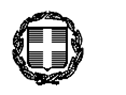 ΕΛΛΗΝΙΚΗ ΔΗΜΟΚΡΑΤΙΑΠΡΩΤΟΔΙΚΕΙΟ ΠΕΙΡΑΙΑ       - ΔΙΕΥΘΥΝΣΗ-Αριθμός  33/2023Απόφαση Συνεδρίασης του Τριμελούς Συμβουλίου Διεύθυνσης Πρωτοδικείου ΠειραιάΣυνεδρίαση της 12ης Μαΐου 2023Γεώργιος Ξυνόπουλος, Πρόεδρος ΠρωτοδικώνΠρόεδροςΑντωνία Κοντογεωργάκη, ΠρωτοδίκηςΕλισάβετ Σπυροπούλου, Πρωτοδίκης ΜέληΔιονυσία Αλεβιζάκη, Προϊσταμένη Δ/νσης ΓραμματείαςΓραμματέαςΣτη σημερινή συνεδρίαση, το Συμβούλιο, αφού έλαβε υπόψη:1)	Τις διατάξεις του άρθρου 17 παρ. 7 περ. α’ υποπερ. αδ΄ και 22 παρ. 2 εδ. α΄ έως γ΄ του ν. 4938/2022 «Κώδικας Οργανισμού Δικαστηρίων και Κατάστασης Δικαστικών Λειτουργών και λοιπές διατάξεις».2)	Την με αριθ. πρωτ. 22079οικ./2-5-2023 εγκύκλιο του Υπουργού Δικαιοσύνης, με την οποία κρίνεται, μεταξύ άλλων, ότι ενόψει της διενέργειας των βουλευτικών εκλογών, στις 21 Μαΐου 2023, αναστέλλονται οι εργασίες των δικαστηρίων της χώρας από την 17η Μαΐου 2023 έως και την 24η Μαΐου 2023 (εκτός των πολιτικών - ποινικών δικαστηρίων Αθηνών και Θεσσαλονίκης, για τα οποία η αναστολή εργασιών εκκινεί την 17η Μαΐου 2023 και εκτείνεται έως και την 26η Μαΐου 2023).3) Το γεγονός ότι εξαιτίας της διενέργειας των ανωτέρω βουλευτικών εκλογών, καθίσταται μερικώς αδύνατη η ομαλή λειτουργία του Πρωτοδικείου Πειραιά, κατά τη διάρκεια της ως άνω ορισθείσας αναστολής λόγω των βουλευτικών εκλογών, δεδομένης της απουσίας δικαστών, δικηγόρων και δικαστικών υπαλλήλων προς το σκοπό άσκησης των καθηκόντων τους ως αντιπροσώπων της δικαστικής αρχής καθώς και της ανάγκης συγκρότησης εκλογικών συνεργείων, γεγονότα τα οποία συνιστούν ουσιαστικά λόγο ανωτέρας βίας κατά την έννοια του άρθρου 22 του ν. 4938/2022, σε συνδυασμό και με τον μεγάλο αριθμό κενών οργανικών θέσεων των δικαστικών υπαλλήλων.4)	Τις υπηρεσιακές ανάγκες, ως και την εύρυθμη λειτουργία των υπηρεσιών του Πρωτοδικείου Πειραιώς. ΑΠΟΦΑΣΙΖΕΙΚατά το χρονικό διάστημα από την 17η Μαΐου 2023 έως και την 24η Μαΐου 2023: 1. Δεν θα εκδικαστούν οι πολιτικές υποθέσεις, που έχουν προσδιορισθεί για συζήτηση, κατά την τακτική και τις ειδικές διαδικασίες του Πολυμελούς και Μονομελούς Πρωτοδικείου Πειραιώς, πλην των πολιτικών υποθέσεων, που εκδικάζονται, κατά την διαδικασία των ασφαλιστικών μέτρων. 2. Οι προσωρινές διαταγές θα εκδικάζονται κανονικά και ο Πρόεδρος του Δικαστηρίου δύναται να προσδιορίζει τις αιτήσεις των ασφαλιστικών μέτρων και τις αιτήσεις χορηγήσεως προσωρινής διαταγής, εντός του ως άνω χρονικού διαστήματος. Η κατάθεση δικογράφων στη διαδικασία των ασφαλιστικών μέτρων καθώς και η κατάθεση σημειωμάτων στις δίκες των ασφαλιστικών μέτρων δεν αναστέλλεται.3. Προσωρινές διαταγές επί υποθέσεων εκουσίας δικαιοδοσίας που έχουν χορηγηθεί και έχουν ισχύ έως τη συζήτηση της υπόθεσης ή ορίστηκε ότι ισχύουν υπό τον όρο της συζήτησης της υπόθεσης σε ορισμένη δικάσιμο, εφόσον η υπόθεση επρόκειτο να εκδικασθεί κατά το χρονικό διάστημα από Τετάρτη 17 Μαΐου 2023 έως και Τετάρτη 24 Μαΐου 2023, παρατείνονται αυτοδικαίως, με την παρούσα πράξη, έως τη συζήτηση της υπόθεσης, όποτε η τελευταία προσδιορισθεί κατά τα υπ’ αριθ. 5 αναφερόμενα.4. Ως προς την λειτουργία της Γραμματείας του Πρωτοδικείου:α) Το Πολιτικό Τμήμα θα δέχεται την κατάθεση των δικογράφων, τα οποία, κατά την κρίση της Διεύθυνσης του Πρωτοδικείου, έχουν επείγοντα χαρακτήρα (π.χ. λήξη προθεσμιών, κίνδυνος παραγραφής κλπ).β) Το Τμήμα γραμματέων έδρας πολιτικών υποθέσεων θα παραλαμβάνει ισχυρισμούς του άρθρου 237 παρ. 5 ΚΠολΔ, κατά τα λοιπά οι οριζόμενες στον ΚΠολΔ προθεσμίες κατάθεσης προτάσεων και κλεισίματος φακέλων παρατείνονται για όσες εξ αυτών λήγουν εντός του χρονικού διαστήματος αναστολής, μέχρι και τις 31 Μαΐου 2023.γ) Το χρονικό διάστημα από την 17η Μαΐου 2023 έως και την 24η Μαΐου 2023 συνυπολογίζεται κανονικά για κάθε είδους άλλη προθεσμία.δ) Το Τμήμα Ειδικών Διαδικασιών θα παραλαμβάνει τις αιτήσεις διαταγής πληρωμής, οι οποίες, κατά την κρίση της Διεύθυνσης του Πρωτοδικείου, έχουν επείγοντα χαρακτήρα, όπως και θα εκδίδει τα προβλεπόμενα από τον Κανονισμό του Δικαστηρίου πιστοποιητικά, τα οποία, κατά την κρίση του Προέδρου του Δικαστηρίου, έχουν επείγοντα χαρακτήρα.5. Όλες οι υποθέσεις που κατά τα ανωτέρω δεν θα εκφωνηθούν, θα προσδιορισθούν οίκοθεν με πράξη του Προέδρου του Τριμελούς Συμβουλίου Διεύθυνσης, με ενημέρωση από τις αρμόδιες Γραμματείες της πλατφόρμας solon.gov.gr, που θα επέχει θέση κλήτευσης όλων των διαδίκων (άρθρο 260 παρ. 4 ΚΠολΔ).6. Οι ποινικές δίκες που θα αρχίσουν στο ακροατήριο πριν την ημερομηνία έναρξης της αναστολής και δε θα περατωθούν την ίδια ημέρα, συνεχίζονται μετά την ημερομηνία λήξης της αναστολής, εξαιρούνται δε της αναστολής οι υποθέσεις που εκδικάζονται με την αυτόφωρη διαδικασία καθώς και οι περιπτώσεις εκδίκασης των κακουργημάτων σε περιπτώσεις που λήγει το ανώτατο όριο προσωρινής κράτησης των κατηγορούμενων.Ο ΠΡΟΕΔΡΟΣ                              ΤΑ ΜΕΛΗ                  Ο ΓΡΑΜΜΑΤΕΑΣ    Γ. ΞΥΝΟΠΟΥΛΟΣ                           Α. ΚΟΝΤΟΓΕΩΡΓΑΚΗ                  Δ. ΑΛΕΒΙΖΑΚΗ     Ε. ΣΠΥΡΟΠΟΥΛΟΥΑΚΡΙΒΕΣ ΑΝΤΙΓΡΑΦΟ ΥΠΗΡΕΣΙΑΚΟΠΕΙΡΑΙΑΣ ΑΥΘΗΜΕΡΟΝΗ ΓΡΑΜΜΑΤΕΑΣΙΩΑΝΝΑ ΠΑΤΡΑΚΟΙΝΟΠΟΙΗΣΗ:1. Τμήμα Διοικήσεως και Εκλογικών2. Πολιτικό Τμήμα3. Τμήμα Γραμματέων Έδρας Πολιτικών Υποθέσεων4. Τμήμα Ειδικών Διαδικασιών5. Τμήμα Ασφαλιστικών Μέτρων6. Τμήμα Πληροφορικής7. Δικηγορικός Σύλλογος Πειραιά8. Δικηγορικός Σύλλογος Αθηνών9. Ειρηνοδικεία Περιφερείας 